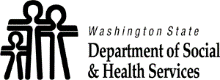 	WORKFIRST - PUBLIC HEALTH	CHILDREN WITH SPECIAL NEEDS INITIATIVE	Special Needs Evaluation and
	Engagement Recommendations	WORKFIRST - PUBLIC HEALTH	CHILDREN WITH SPECIAL NEEDS INITIATIVE	Special Needs Evaluation and
	Engagement Recommendations	WORKFIRST - PUBLIC HEALTH	CHILDREN WITH SPECIAL NEEDS INITIATIVE	Special Needs Evaluation and
	Engagement Recommendations	WORKFIRST - PUBLIC HEALTH	CHILDREN WITH SPECIAL NEEDS INITIATIVE	Special Needs Evaluation and
	Engagement Recommendations	WORKFIRST - PUBLIC HEALTH	CHILDREN WITH SPECIAL NEEDS INITIATIVE	Special Needs Evaluation and
	Engagement RecommendationsPARENT/GUARDIAN’S NAME	PARENT/GUARDIAN’S NAME	PARENT/GUARDIAN’S NAME	PARENT/GUARDIAN’S NAME	PARENT/GUARDIAN’S NAME	JAS IDENTIFICATION NUMBERJAS IDENTIFICATION NUMBERCHILD’S NAMECHILD’S NAMECHILD’S NAMECHILD’S NAMECHILD’S NAMECHILD’S BIRTHDATECHILD’S BIRTHDATEEVALUATION COMPLETED?  Yes       NoIF NO, CHECK APPROPRIATE BOX  Client refused	  Client not home  Did not respond to mail	  Did not respond to phone callIF NO, CHECK APPROPRIATE BOX  Client refused	  Client not home  Did not respond to mail	  Did not respond to phone callIF NO, CHECK APPROPRIATE BOX  Client refused	  Client not home  Did not respond to mail	  Did not respond to phone callIF NO, CHECK APPROPRIATE BOX  Client refused	  Client not home  Did not respond to mail	  Did not respond to phone callDATE OF EVALUATIONDATE OF EVALUATIONPRIMARY HEALTH CARE PROVIDER NAMEPRIMARY HEALTH CARE PROVIDER NAMEPRIMARY HEALTH CARE PROVIDER NAMEADDRESSADDRESSPHONE NUMBER (WITH AREA CODE)(     )       PHONE NUMBER (WITH AREA CODE)(     )       1.  Child’s Information1.  Child’s Information1.  Child’s Information1.  Child’s Information1.  Child’s Information1.  Child’s Information1.  Child’s InformationList the child’s diagnosis and medical condition:List the child’s diagnosis and medical condition:List the child’s diagnosis and medical condition:List the child’s diagnosis and medical condition:List the child’s diagnosis and medical condition:List the child’s diagnosis and medical condition:List the child’s diagnosis and medical condition:Describe the care requirements of the child that affects the parent’s ability to participate in normal daily work related activities.  Include the total hours / day and days / weeks.Describe the care requirements of the child that affects the parent’s ability to participate in normal daily work related activities.  Include the total hours / day and days / weeks.Describe the care requirements of the child that affects the parent’s ability to participate in normal daily work related activities.  Include the total hours / day and days / weeks.Describe the care requirements of the child that affects the parent’s ability to participate in normal daily work related activities.  Include the total hours / day and days / weeks.Describe the care requirements of the child that affects the parent’s ability to participate in normal daily work related activities.  Include the total hours / day and days / weeks.Describe the care requirements of the child that affects the parent’s ability to participate in normal daily work related activities.  Include the total hours / day and days / weeks.Describe the care requirements of the child that affects the parent’s ability to participate in normal daily work related activities.  Include the total hours / day and days / weeks.Describe how many hours the child attends school each week and whether an IEP / 504 Behavioral Plan is in place or is needed.Describe how many hours the child attends school each week and whether an IEP / 504 Behavioral Plan is in place or is needed.Describe how many hours the child attends school each week and whether an IEP / 504 Behavioral Plan is in place or is needed.Describe how many hours the child attends school each week and whether an IEP / 504 Behavioral Plan is in place or is needed.Describe how many hours the child attends school each week and whether an IEP / 504 Behavioral Plan is in place or is needed.Describe how many hours the child attends school each week and whether an IEP / 504 Behavioral Plan is in place or is needed.Describe how many hours the child attends school each week and whether an IEP / 504 Behavioral Plan is in place or is needed.List specific services for the child that would provide needed supports to help the parent participate in work or work-like activities:List specific services for the child that would provide needed supports to help the parent participate in work or work-like activities:List specific services for the child that would provide needed supports to help the parent participate in work or work-like activities:List specific services for the child that would provide needed supports to help the parent participate in work or work-like activities:List specific services for the child that would provide needed supports to help the parent participate in work or work-like activities:List specific services for the child that would provide needed supports to help the parent participate in work or work-like activities:List specific services for the child that would provide needed supports to help the parent participate in work or work-like activities:2.  Summary and Recommendations2.  Summary and Recommendations2.  Summary and Recommendations2.  Summary and Recommendations2.  Summary and Recommendations2.  Summary and Recommendations2.  Summary and RecommendationsGiven the child’s condition, check the appropriate box:  The parent can participate 0 – 10 hours per week.	  The parent can participate more than 30 hours per week.  The parent can participate 11 – 20 hours per week.	  Please contact me for further information.  The parent can participate 21 – 30 hours per week.How long do you expect the parent will need to provide this level of care:       	Given the child’s condition, check the appropriate box:  The parent can participate 0 – 10 hours per week.	  The parent can participate more than 30 hours per week.  The parent can participate 11 – 20 hours per week.	  Please contact me for further information.  The parent can participate 21 – 30 hours per week.How long do you expect the parent will need to provide this level of care:       	Given the child’s condition, check the appropriate box:  The parent can participate 0 – 10 hours per week.	  The parent can participate more than 30 hours per week.  The parent can participate 11 – 20 hours per week.	  Please contact me for further information.  The parent can participate 21 – 30 hours per week.How long do you expect the parent will need to provide this level of care:       	Given the child’s condition, check the appropriate box:  The parent can participate 0 – 10 hours per week.	  The parent can participate more than 30 hours per week.  The parent can participate 11 – 20 hours per week.	  Please contact me for further information.  The parent can participate 21 – 30 hours per week.How long do you expect the parent will need to provide this level of care:       	Given the child’s condition, check the appropriate box:  The parent can participate 0 – 10 hours per week.	  The parent can participate more than 30 hours per week.  The parent can participate 11 – 20 hours per week.	  Please contact me for further information.  The parent can participate 21 – 30 hours per week.How long do you expect the parent will need to provide this level of care:       	Given the child’s condition, check the appropriate box:  The parent can participate 0 – 10 hours per week.	  The parent can participate more than 30 hours per week.  The parent can participate 11 – 20 hours per week.	  Please contact me for further information.  The parent can participate 21 – 30 hours per week.How long do you expect the parent will need to provide this level of care:       	Given the child’s condition, check the appropriate box:  The parent can participate 0 – 10 hours per week.	  The parent can participate more than 30 hours per week.  The parent can participate 11 – 20 hours per week.	  Please contact me for further information.  The parent can participate 21 – 30 hours per week.How long do you expect the parent will need to provide this level of care:       	PUBLIC HEALTH NURSES’S NAME (PRINT)PUBLIC HEALTH NURSES’S NAME (PRINT)PUBLIC HEALTH NURSES’S NAME (PRINT)PUBLIC HEALTH NURSES’S NAME (PRINT)PUBLIC HEALTH NURSES’S NAME (PRINT)PUBLIC HEALTH NURSES’S NAME (PRINT)COUNTYPUBLIC HEALTH NURSE’S SIGNATURE	DATEPUBLIC HEALTH NURSE’S SIGNATURE	DATEPUBLIC HEALTH NURSE’S SIGNATURE	DATEPUBLIC HEALTH NURSE’S SIGNATURE	DATEPHONE NUMBER (WITH AREA CODE)PHONE NUMBER (WITH AREA CODE)FAX NUMBER (WITH AREA CODE)